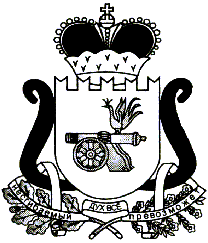 АДМИНИСТРАЦИЯ   МУНИЦИПАЛЬНОГО ОБРАЗОВАНИЯ«ЕЛЬНИНСКИЙ  РАЙОН» СМОЛЕНСКОЙ ОБЛАСТИП О С Т А Н О В Л Е Н И Е от  24.08.2018 № 576г. ЕльняОб  организации специальных (школьных) перевозок обучающихся образовательных организаций муниципального образования «Ельнинский район» Смоленской области в 2018 – 2019 учебном годуВ соответствии с Положением об организации специальных (школьных) перевозок обучающихся образовательных организаций муниципального образования «Ельнинский район» Смоленской области, утвержденным постановлением Администрации муниципального образования «Ельнинский район» Смоленской области  от 23.04.2014 № 333, в целях организации подвоза обучающихся к образовательным организациям Ельнинского района Смоленской области школьными автобусами, Администрация муниципального образования «Ельнинский район» Смоленской области	п о с т а н о в л я е т:1. Утвердить маршруты движения школьных автобусов:	1.1. г. Ельня – д. Селиба – д. Данино – г. Ельня (МБОУ Ельнинская средняя школа № 1 им. М.И. Глинки) – г. Ельня (МБОУ Ельнинская средняя школа № 2 им.К.И. Ракутина) – д. Шарапово – г. Ельня (МБОУ Ельнинская средняя школа № 1 им. М.И. Глинки, МБОУ Ельнинская средняя школа № 2 им. К.И. Ракутина) – д. Ярославль – г. Ельня (МБОУ Ельнинская средняя школа № 1 им. М.И. Глинки, МБОУ Ельнинская средняя школа № 2 им. К.И. Ракутина) – г. Ельня, ост. Больница -  г. Ельня, ост. Подстанция - г. Ельня (микрорайон Кутузовский) – д. Ст. Устиново – д. Ушаково - д. Гаристово – д. Лопатино – д. Фенино (Фенинский филиал МБОУ Павловской средней школы) и обратно.	1.2. г. Ельня – д. Коноплинка – д. Уварово – с. Коробец (МБОУ Коробецкая средняя школа) – д. Мазово – д. Подлипки – с. Коробец (МБОУ Коробецкая средняя школа) – д. Теренино - с. Коробец (МБОУ Коробецкая средняя школа) и обратно.	1.3. г. Ельня  – д. Лапино – д. Липня – г. Ельня (МБОУ Ельнинская средняя школа № 2 им. К.И. Ракутина, МБОУ Ельнинская средняя школа № 1 им. М.И. Глинки) - д. Демщино – г. Ельня (МБОУ Ельнинская СШ № 3, МБОУ Ельнинская средняя школа № 2 им. К.И. Ракутина, МБОУ Ельнинская средняя школа № 1 им. М.И. Глинки) – д. Взглядье – д. Коноплинка (Коноплинский филиал МБОУ Павловской средней школы) и обратно.	1.4.  г. Ельня – д. Озеренск – д. Леоново –д. Шарапово - г. Ельня (МБОУ Ельнинская средняя школа №1  им. М.И. Глинки, МБОУ Ельнинская средняя школа № 2 им. К.И. Ракутина) – д. Ст. Мутище – д. Зубаревка – д. Высокое (филиал МБОУ Коробецкой средней  школы  в д. Высокое) и обратно.2. Утвердить графики  движения школьных автобусов в соответствии с приложением.3. Руководителям муниципальных образовательных организаций, задействованных в организации школьных перевозок, обеспечить подбор лиц, сопровождающих обучающихся, на участках маршрутов:	3.1. Г.А. Глебовой (МБОУ Ельнинская средняя школа №1 им. М.И. Глинки):г. Ельня – д. Селиба – д. Данино и обратно; г. Ельня – д. Шарапово и обратно;г. Ельня  – д. Ярославль – г. Ельня (МБОУ Ельнинская СШ № 1 им. М.И. Глинки) и обратно;г. Ельня – д. Озеренск – д. Леоново – г. Ельня и обратно. 	3.2. Г.Н. Ивановой (МБОУ Ельнинская СШ № 2 им. К.И. Ракутина):г. Ельня – д. Лапино – д. Липня – д. Демщино – г. Ельня и обратно.	3.3. Н.П. Киселёвой (МБОУ Коробецкая СШ): г. Ельня  – д. Коноплинка – д. Уварово – с. Коробец – д. Мазово – д. Подлипки – с. Коробец и обратно; г. Ельня – д. Ст. Мутище – д. Высокое и обратно.	3.4. Л.И. Емельянцевой (МБОУ Павловская СШ): г. Ельня – г. Ельня, мкр. Кутузовский – д. Ст. Устиново – 
д. Гаристово – д. Лопатино – д. Ушаково – д. Фенино и обратно; г. Ельня – д. Взглядье – д. Коноплинка и обратно.4. Начальнику отдела образования Администрации муниципального образования «Ельнинский район» Смоленской области Е.П. Николаенковой  взять под личный контроль вопросы обеспечения безопасности перевозок обучающихся.Глава муниципального образования «Ельнинский район» Смоленской области 				Н.Д. МищенковПриложение к постановлению Администрации муниципального образования"Ельнинский район"Смоленской области                         от 24.08.2018 № 576Графики  движения школьных автобусов Автобус  №1Автобус №2Автобус №3Автобус  №47-00Ельня7-05Селиба7-15Данино7-25Ельня (СШ № 1, СШ № 2)7-30Шарапово7-35Ельня (СШ № 1)7-40Ярославль7-45Ельня (СШ № 1, СШ № 2)7-50Ельня, ост. Больница7-55Ельня, мкр. Кутузовский8-10Ст. Устиново8-20Ушаково8-35Гаристово8-45Лопатино8-55Фенино14-20Фенино 14-30Лопатино14-40Гаристово14-55Ушаково15-05Ст. Устиново15-20Ельня, мкр. Кутузовский15-25Ельня, ост. Больница15-30Ельня (СШ № 1, СШ № 2)15-40Ярославль15-50Ельня (СШ № 1)15-55Шарапово16-00Ельня (СШ № 1, СШ № 2)16-03Данино16-10Селиба16-20Ельня7-00Ельня7-10Коноплинка 7-25Уварово7-40Коробец8-10Мазово 8-30Подлипки8-40Коробец8-50Теренино9-00Коробец14-20Коробец14-30Теренино 14-40Коробец14-50Подлипки15-10Мазово 15-40Коробец15-55Уварово16-10Коноплинка16-25Ельня7-00Ельня7-20Лапино7-30Липня7-45Ельня (СШ № 1,СШ № 2)7-55Демщино8-10Ельня (СШ № 3) 8-20Ельня (СШ № 2, СШ № 1)8-35д. Взглядье8-45д. Коноплинка14-20д. Коноплинка14-30Взглядье14-45Ельня (СШ № 2, СШ № 1)14-55Ельня (СШ № 3)15-10Демщино 15-20Ельня (СШ № 1,СШ № 2)15-35Липня15-45Лапино16-05Ельня7-00Ельня7-20Озеренск7-35Леоново7-55Шарапово8-00Ельня (СШ № 1, СШ № 2)8-10Остановка «Парк»8-30Ст. Мутище8-37 Зубаревка8-50Высокое14-20Высокое14-33Зубаревка 14-40Ст. Мутище 14-55Остановка «Парк»15-00Ельня (СШ № 1, СШ № 2)15-10Шарапово15-30Леоново15-45 Озеренск16-10Ельня